Disposisjon – retorisk analyse (av reklame) Innledningen kan inneholdepresentasjon av teksten og avsenderenformulering av målgruppeHoveddelen kan inneholdeformulering av hovedsyn og formålbeskrivelse av motiv (hvordan annonsen er oppbygd)beskrivelse av viktige virkemidlerbeskrivelse av viktige appellformerAvslutningen kan inneholdeoppsummering vurdering av hvor vellykket teksten erFørskrivingsskjema – retorisk analyse av reklameEksempel på utfylt skjema fra Vg2-boka – reklame – s. 87:Skjemaet er fylt ut for teksten «Stå opp mot ekstrem kontroll!», som du finner på side 86 i Intertekst Vg2.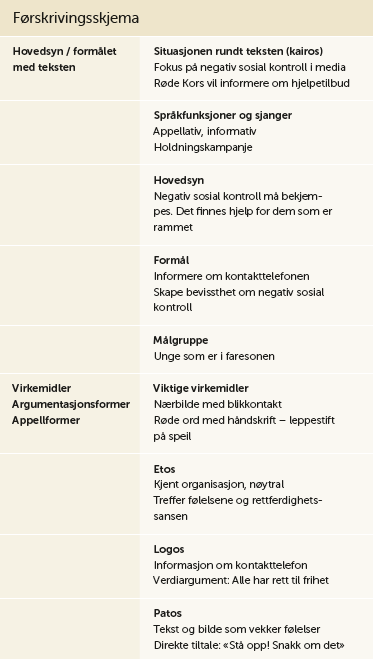 Vanlige virkemidler i reklameslagord og fengende tekstkorte setningerhenvender seg til mottakeren gjennom tekst («Du!» «Kjøp!») og bilde (ansikter med blikkontakt)bilde og tekst som vekker assosiasjoner og følelserVisuelle virkemidlerNår du analyserer reklamens oppbygning, kan det være lurt å se etter disse virkemidlene:Du finner mer om reklameanalyse i kapittel 5, Retorisk analyse, på side 83–89 i Intertekst Vg2.Se etter dette Dine korte stikkord fra tekstenHovedsynet /formålet med teksten(Den retoriske) situasjonen rundt teksten (kairos)Hovedsynet /formålet med tekstenHovedsynet /formålet med tekstenSpråkfunksjoner og sjangerHovedsynet /formålet med tekstenHovedsynet /formålet med tekstenHovedsynHovedsynet /formålet med tekstenHovedsynet /formålet med tekstenFormålHovedsynet /formålet med tekstenHovedsynet /formålet med tekstenMålgruppeHovedsynet /formålet med tekstenVirkemidlerArgumentasjonsformerAppellformerViktige virkemidlerVirkemidlerArgumentasjonsformerAppellformerVirkemidlerArgumentasjonsformerAppellformerEtosVirkemidlerArgumentasjonsformerAppellformerVirkemidlerArgumentasjonsformerAppellformerLogosVirkemidlerArgumentasjonsformerAppellformerVirkemidlerArgumentasjonsformerAppellformerPatosSe etter dette – noter hva du finner!Blikkfang: Det første vi ser, det som får oss til å stoppe opp. Det kan være et bilde, en kraftig farge eller et slagord.Skrifttyper: Hva slags font eller tekst er brukt? Hva er stort eller dominerende, hva er mindre? Hva er i farge, hva er i svart-hvitt?Farger: Brukes ofte bevisst. Det kan være ton-i-ton som gir et rolig preg, eller kontraster der noe står fram. Fargene gir også forskjellige assosiasjoner. Blått er for eksempel kjølig, rødt vekker følelser som varme og kjærlighet, grønt er harmoni.Kontraster: Kontraster kan ligge både i fargebruk, ordvalg og forholdet mellom tekst og bilde. Formålet er ofte å vekke følelsene våre og få oss til å «dikte med» når vi ser annonsen.Komposisjon: Hvordan er annonsen komponert – strengt og symmetrisk, myldrete, med dybde eller «flatt»?Utsnitt og vinkel: Begreper som nærbilde, forgrunn og bakgrunn er nyttige her. Er bildet beskåret eller har et utsnitt som gir en bestemt effekt? Froskeperspektiv er bilder tatt nedenfra, mens fugleperspektiv er tatt ovenfra.